 Undervisningsmateriale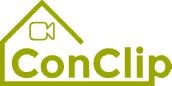 ConClip 2 • Lufttæthed: Montering af vindue i ydervæg med facadebatts Om ConClipConClip består af korte videoklip (3-4 minutter), der handler om, hvordan man korrekt monterer passivhuse og deres delelementer. ConClip kan integreres i erhvervsfaglig og udannelsesmæssig sammenhæng, da ConClip er et lettilgængeligt- og forståeligt medieværktøj, der hjælper til at udfylde de videnshuller, der måtte være inden for området.  Undervisningsmaterialet kan bruges af undervisere og andre eksperter som grundlag for at integrere ConClip i undervisningen og kan modificeres i forhold til egne behov.  ConClips: sådan fungerer deHvert ConClip har fokus på en specifik arbejdsprocesEn person udfører arbejdet trin for trin i en realistisk 1:1-skaleringsmodel.En voice-over tilbyder korte, letforståelige forklaringer af de forskellige trin i arbejdet.Ud over dette vil de vigtigste arbejdstrin samt begreber (nøgleord) blive indsat som tekst. Til sidst i videoen vil de vigtigste arbejdstrin og nøgleord bliver gentaget.Den didaktiske praksisPå næste side finder du materiale til videoen opdelt i følgende kategorier: Arbejdsprocessen i videoen er opdelt i en sekvens af sammenhængende arbejdstrinArbejdstrinnene er forklaret på tre niveauer:Hvad bliver udført?Hvordan bliver det udført?Hvorfor bliver det udført? Relevante nøgleord bliver ligeledes introduceret og defineret. Tilføj venligst indhold relevant for din undervisning – eksempelvis forklaringstermer (hvorfor noget skal gøres?), nøgleord samt definition af disse. 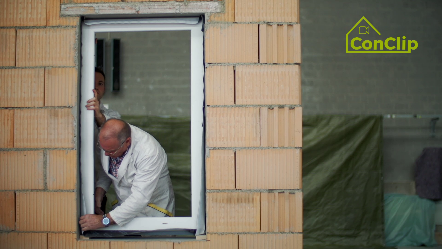 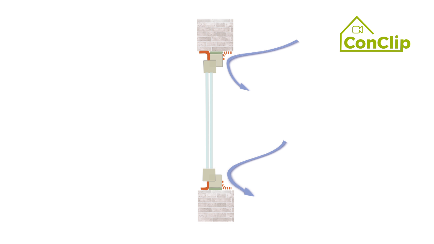 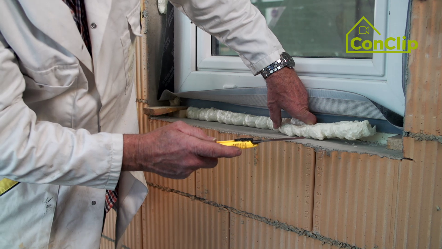 arbejdstrinarbejdstrinarbejdstrinhvad bliver udført? hvordan bliver det udført? Hvorfor bliver det udført? Installation af vindue i ydervæg: Installation af vindue i ydervæg: Installation af vindue i ydervæg: Påfør puds på vinduesåbningens murstensoverflader – vindueskarmene.  Udglat pudsen så den er jævn: Påfør puds på vinduesåbningens murstensoverflader – vindueskarmene.  Lad vinduesåbningen være større end vinduesrammen. Efterlad cirka 1 cm på hver side – toppen, bunden, venstre og højre. Påfør den tætningsbåndet på både inder- og ydersiden af vinduesrammenPåmonter tætningsbåndet sammenhængende på alle fire sider af vinduesrammen – indvendig og udvendig. Påfør den tætningsbåndet på både inder- og ydersiden af vinduesrammenStram/tryk båndet til med en hand, mens den anden påfører. Påfør den tætningsbåndet på både inder- og ydersiden af vinduesrammenFor at lukke åbningerne i hjørnerne er det nødvendigt at efterlade ekstra længde af tætningsbåndet her. Indsæt vinduesrammen i åbningen og fikser det.Fikser først rammen med kilerIndsæt vinduesrammen i åbningen og fikser det.Skruer bores gennem vinduesrammen ind i murværket. Før fyldning af installeringshullerne (med polyurethanskum) skal vinduesrammen fastgøres.Først når vinduesrammen er fastgjort, kan denne ikke deformeres af det hærdende skum. Luk installeringshullerne med skummet.Påfør polyurethanskummet i en jævn hastighed. Luk installeringshullerne med skummet.Når skummet er godt hærdet skæres det overskydende af langs vinduesrammen. Påmontér tætningsbåndet lufttæt til karmenBåndet skal monteres både ind- og udvendig. Vær opmærksom på, at indersiden er mere tæt end ydersiden.Fugtig og kold luft kan gennemstrømme det udvendige forseglingslag, men må ikke krydse den indre tætning. Påfør puds til vinduet. Montering af vindue i ydervæg: nøgleordMontering af vindue i ydervæg: nøgleordLufttæthedLufttæthed er en bygnings evne til at modstå luft i at komme ud og ind ad en bygning. Luftlækager skyldes forskellige tryk i bygningens lag blandt andet på grund af ventilationssystemer og lignende. 